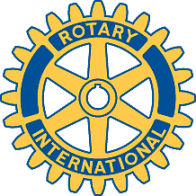 Rotary Club of Carleton Place and Mississippi MillsMeeting of 11 April, 2016Twelve of our 16 members were present along with four guests; Glenda Jones and Barbara Carroll representing Hub Hospice and Brad Simpson and Ettore Cinciripini representing the soccer teams that will be bagging our compost at the end of the month.With Teresa in the Chair Mike gave a brief update on net revenues from our April 1 Casino night. While not all returns are in it appears that we will net over $3,000. A final report will be available at next week’s meeting.Teresa and Kathy reported on their attendance at the Grants Management Seminar in Cornwall on April 8 with favourable comments on the Nav Canada facilities and most of the program. Teresa will schedule a more detailed discussion at a future meeting along with a discussion of planning and priorities for the coming years. Teresa also updated the meeting on our status regarding the policies relating to vulnerable people. We appear to be in good shape in terms of interfacing with the soccer teams at month’s end, especially when we were advised that a good number of parents of team members will be in attendance.Mike then ran through a check list regarding the compost sale: two loads have been ordered with an option for a third; the port-a-potty has been arranged and will be placed so that it is not visible from the road; the bags are available and Robert will purchase a plentiful supply of ties, and the soccer club representatives present were alerted to the need for proper footwear and gloves for the team members as well as appropriate clothing. The deadline to get your orders into Mike is April 25. Gordon reviewed the availability of trucks/trailers and we seem to be in good shape.We were then treated to an overview of the Hub Hospice and its programs that provide palliative care to people in their own homes. The organization’s only paid staff member is its registered nurse; the in-home visitors are all volunteers trained to Ontario standards. The program receives no government funding so is dependent upon donations from the community. Barbara emphasized the stress of end of life situations for both the patient and his/her family. A compassionate visitor can have a tremendously positive impact. Hub Hospice can be contacted at 613-406-7020.